RU 65Аккумуляторный ручной пылесос для бассейнов и СПА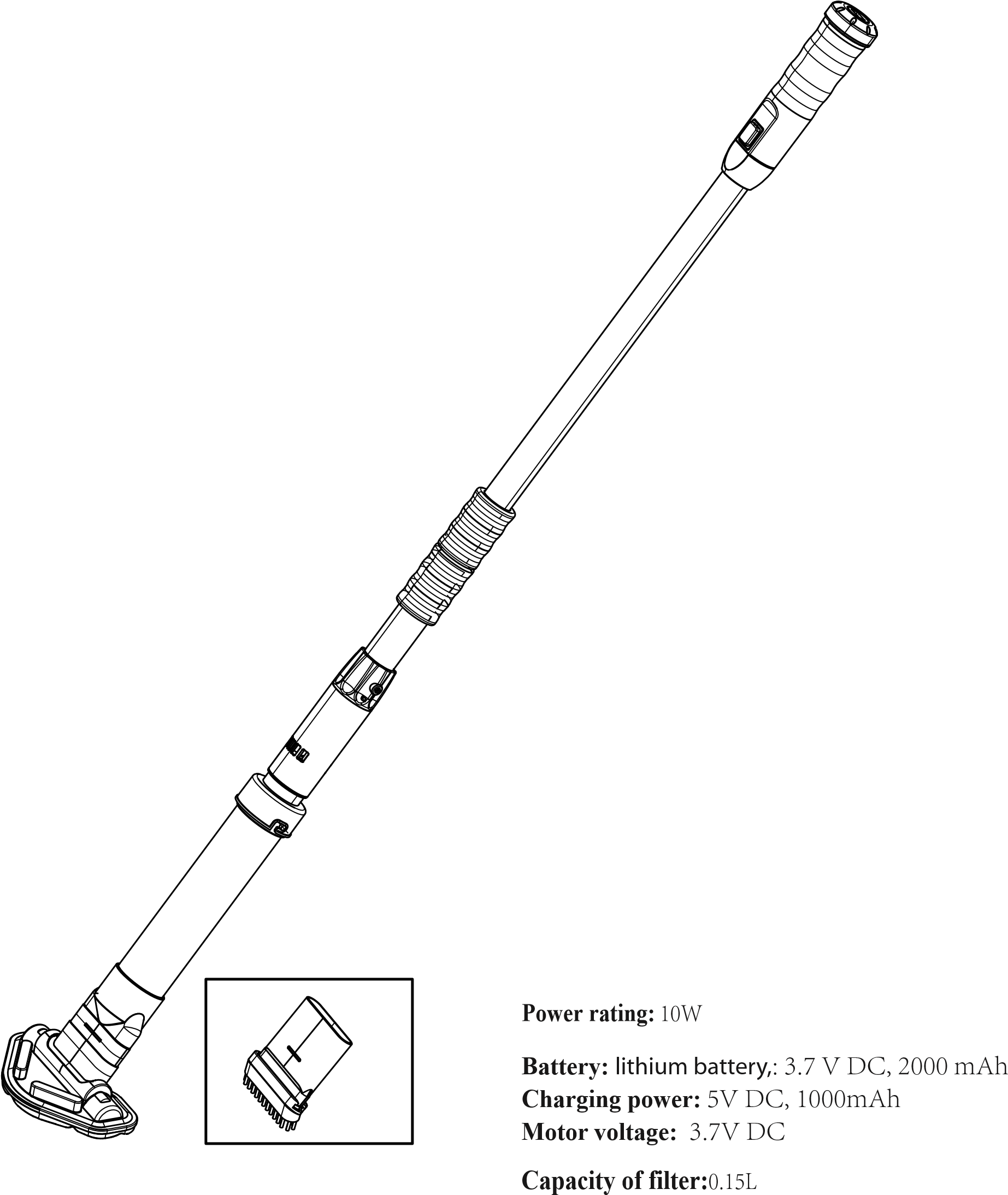 P1127Техника безопасностиХранить в недоступном месте для детей, перед эксплуатацией необходимо ознакомиться с инструкцией:Устройство предназначено для очистки бассейнов и СПА.Используйте только оригинальные источники питания и зарядные устройства.Не заряжайте включенное устройство.Храните в чистом и сухом месте. Не допускайте прямого попадания солнечных лучей и не храните рядом со взрывчатыми материалами.Фильтр-мешок может быть легко поврежден, если под водой находятся острые предметы.Не используйте устройство вне воды.Не приближайтесь к головке вакуумного блока во время использования. Не разбирайте устройство без профессионального сопровождения или обратитесь в специализированный сервисный центр.Не используйте смазочные материалы, т.к. это может вызвать загрязнение воды.В случае любой неисправности, отключите питание устройства и обратитесь в специализированный сервисный центр.Условия работы устройства:Глубина погружения от 45 см до 140 см.Температура воды от 4°C до 35°C.ВАЖНО: Пылесос нельзя погружать под воду с ручкой полностью. Во избежание поломки и снятия гарантии не погружайте в воду рукоятку с кнопкой включения.Зарядное устройствоУбедитесь, что пылесос и зарядное устройство полностью сухие перед зарядкой.Для зарядного устройства, включая USB-разъем, допускается только выходное напряжение 5 В;Используйте только в помещении. Зарядное устройство нельзя использовать вне помещения или подвергать воздействию дождя, влажности, любой жидкости или нагрева.Храните зарядное устройство в недоступном для детей месте. Никогда не используйте зарядное устройство, если обнаружены какие-либо дефекты. При подключении пылесоса к зарядному устройству, не держите пылесос и зарядное устройство мокрыми руками и будучи босиком. Отключайте зарядное устройство от сети по окончании использования. Если какой-либо из проводов поврежден, необходимо заменить зарядное устройство на новое во избежание несчастного случая.   Заряжайте пылесос в течение 4-5 часов перед первым использованием. После полной зарядки пылесоса время работы составляет до 50 минут Владельцы бассейнов / спа-бассейнов должны проявлять повышенную осторожность и здравый смысл при эксплуатации пылесоса.Сборка пылесоса Пылесос ELEKSPA 65 состоит из пяти основных частей:(1) Всасывающая головка (2) Прозрачная колба  (3) Прозрачный фильтр(4) Телескопическая ручка (5) USB-кабель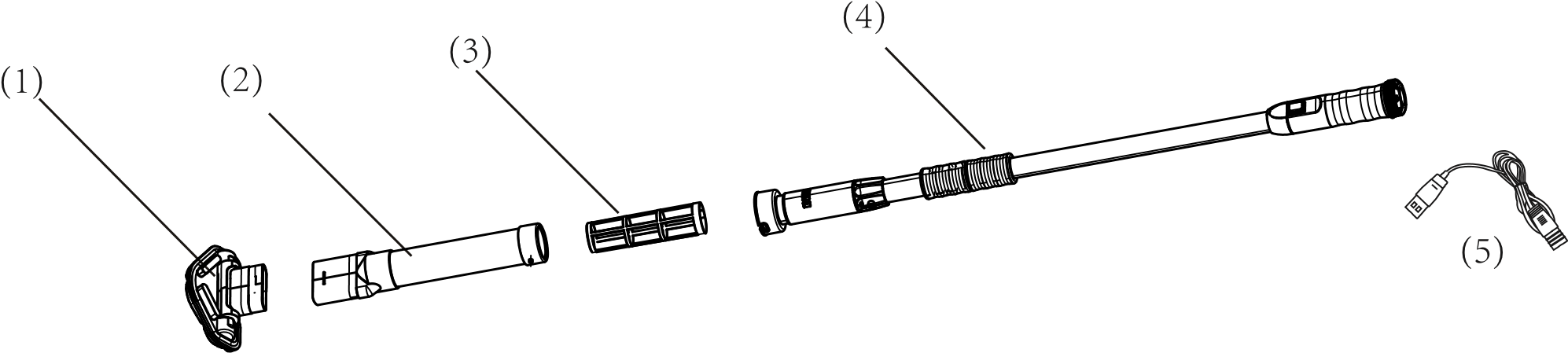 Использование пылесосаПылесос предназначен только для чистки детских бассейнов и СПА-бассейнов. Пылесос не предназначен для полного погружения под воду. Во избежание поломки и снятия гарантии не погружайте в воду рукоятку с кнопкой включения.Сборка фильтровального узла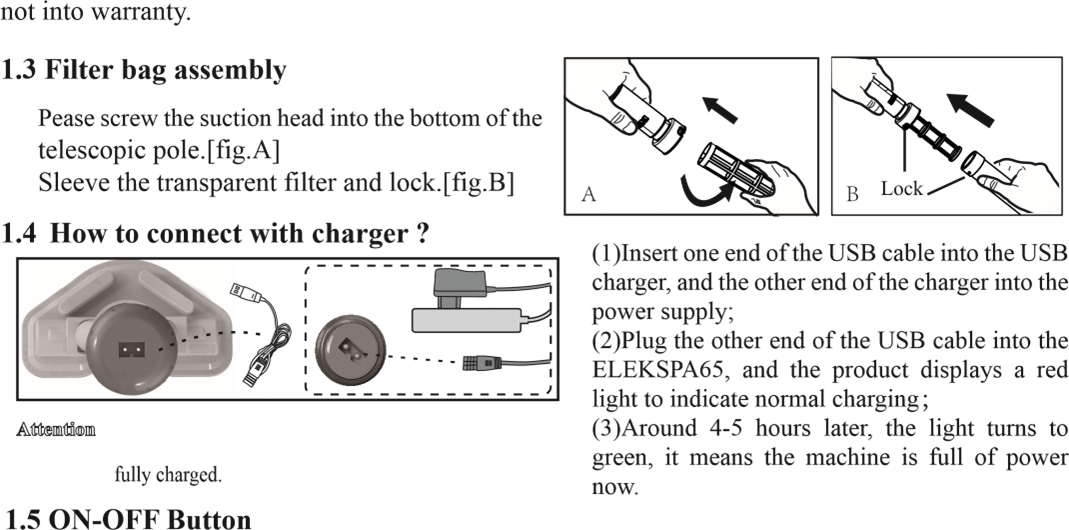 Вкрутите всасывающую головку в нижнюю часть телескопической ручки. [рис.А]Вставьте прозрачный фильтр и зафиксируйте. [рис.Б] Подключение зарядного устройстваКнопка включенияТелескопическая ручка Открутите ручку против часовой стрелки, отрегулируйте длинупо мере необходимости [рис. F], общая длина может достигать 210 [рис. G].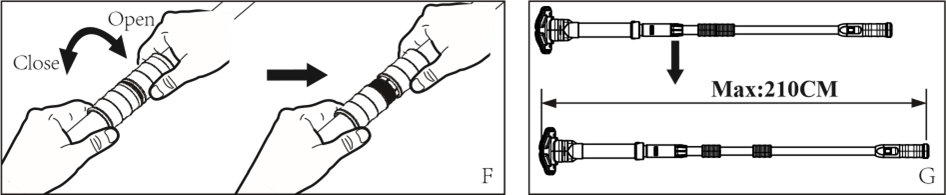 Примечание: Не вытягивайте телескопическую ручку слишком сильно, иначе внутренние провода могут быть повреждены.2. Очистка фильтра(1) Выключите пылесос, разберите всасывающую головку, как указано [рис.H] (2) Снимите фильтр и выньте мусор, затем очистите фильтр [рис.I].((3) Установите фильтр на место в основном корпусе, как указано [рис.J].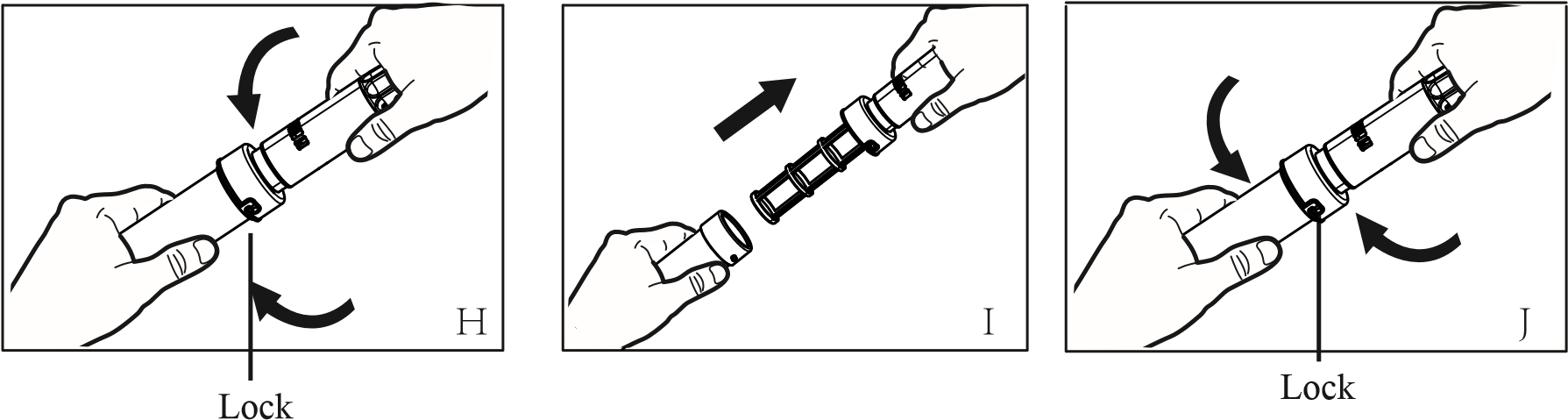 3. Устранение неисправностей4.Мы оставляем за собой право вносить изменения во все пункты данного документа без предварительного уведомления.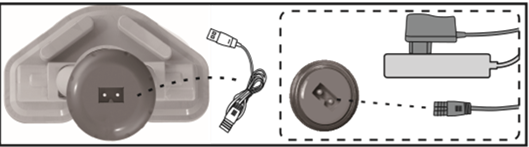 (1) Вставьте один конец кабеля USB взарядное устройство USB, а другой конец(2) USB-кабеля кELEKSPA65, и на устройстве загорится красный индикатор, указывающий на нормальную зарядку；(3) Примерно через 4-5 часов индикатор загорается зеленым, что пылесос полностью заряжен.Нажмите кнопку “I” [рис.E], ипылесос начнет работать.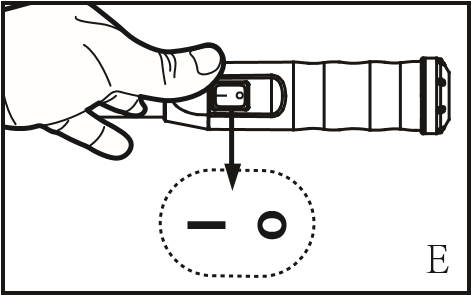 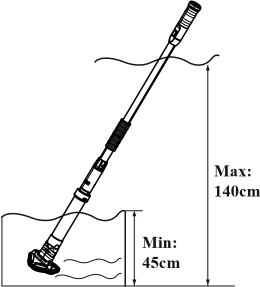 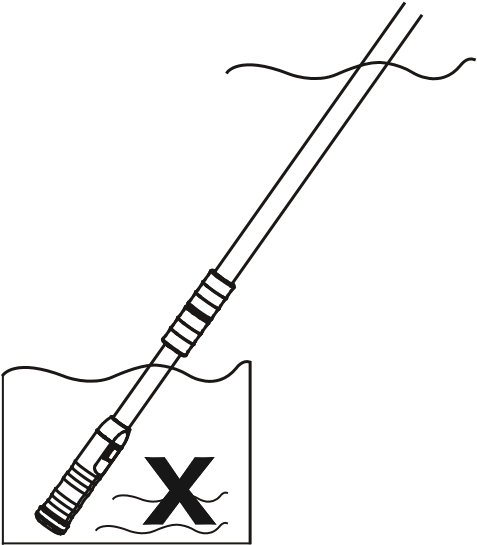 НеисправностьВозможная причинаРешениеПылесос не работаетБатарея разряженаЗарядите батарею. Нормальное время работы батареи после полной зарядки – до 50 минПылесос не работаетБатарея неисправнаОбратитесь к дилеру для замены батареи.Предупреждение! При замене аккумулятора, пожалуйста, свяжитесь с местными дилерами, чтобы приобрести оригинальную литиевую батарею на случай, если пылесос выйдет из строя.Падение мощности всасывания Снижение емкости батареиЗамените батареюПадение мощности всасывания Много мусора в фильтреОчистите фильтрАномальный звук работы пылесоса Неисправность крыльчатки Отвинтите всасывающий патрубок и очистите крыльчатку от посторонних предметовПылесос не заряжаетсяБатарея неисправнаЗамените батареюПылесос не заряжаетсяЗарядное устройство поврежденоЗамените зарядное устройствоПылесос не заряжаетсяUSB разъем поврежден Обратитесь к дилеру для ремонтаПредупреждение! Использование неправильного зарядного устройства приведет к повреждению пылесоса/ аккумулятора и аннулированию гарантии.		 Экологические программы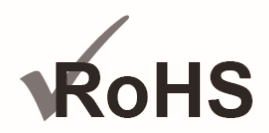 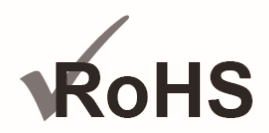 Пожалуйста, соблюдайте местные правила и помогайте защищать окружающую среду.Возвращайте нерабочее электрооборудование на объект, назначенный вашим муниципалитетом, который надлежащим образом перерабатывает электрическое и электронное оборудование, не выбрасывайте его в несортированные мусорные баки.Извлеките батарейки перед утилизацией изделия.